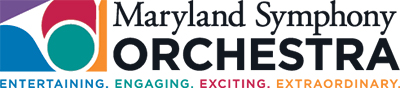 PLEDGE OF SUPPORTIn honor of the Endowment  I wish to make a pledge to the Endowment fund of the MSO. I understand that my pledge may be considered above and beyond an annual fund contribution.  This pledge is payable at any time and due by June 30, 2029. Pledge Amount:		Please acknowledge my pledge in MSO publications 						as follows: $_________			(Note: Gifts can be given in Memory, Honoraria & Anonymously)Check (enclosed) – Please make checks payable to: Maryland Symphony OrchestraCredit Card- Please call Jennifer Sutton at 240-382-2618 to process your credit card. Invoice me – Please indicate your billing preference below:One payment	Monthly	Quarterly	AnnuallyPlease complete and return this form to Maryland Symphony Orchestra, attention Jennifer Sutton 21 South Potomac Street Hagerstown, Maryland 21740 Thank You!